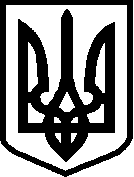                                         УКРАЇНА                           ФІНАНСОВЕ  УПРАВЛІННЯ                                 НІЖИНСЬКОЇ  МІСЬКОЇ  РАДИ                                                   пл. Івана Франка, 1,  м.Ніжин,   Чернігівської  обл.,  16600                                                        тел.  7-12-18, (факс 04631  7-12-18) ,  код  ЄДРПОУ   02318427                                                         finupravlinna@gmail.com№  291  від  11.10.2023 р.                                       Начальнику УЖКГ та Б                                                                  Анатолію КУШНІРЕНКУ           Фінансовим управлінням Ніжинської міської ради відповідно до п.4.1 розділу ІІ Порядку розроблення міських цільових програм, моніторингу та звітності про їх виконання, затвердженого рішенням Ніжинської міської ради № 42-15/2021  від 26.10.2021 року проведено експертизу визначення результативних показників, реальності та доцільності заходів, включених до проєктів Міських цільових програм:«Розвитку та фінансової підтримки комунальних підприємств Ніжинської міської територіальної громади на 2024 рік»:Розділ 4. Обґрунтування шляхів і засобів розв’язання проблеми, обсягів та джерел фінансування; строки та етапи виконання програмиФразу «Фінансування даної програми здійснюється за рахунок коштів спеціального фонду» добавити і «загального» так як Програма фінансується також за кошти загального фонду. По КП «КК «Північна» сума коштів  по внесках в статутний капітал вказана 171797грн, тоді як в розділі 5 «Напрями діяльності, перелік завдань і заходів програми та результативні показники» вона становить 500468грн. Крім того по спеціальному фонду плануються видатки , які повинні фінансуватись по загальному фонду (придбання контейнерів в сумі 7668грн).Програма повернута на доопрацювання до 16.10.2023 року.Начальник фінансового управління	                             Людмила ПИСАРЕНКОВик. Шубіна Наталіятел. 7-15-11